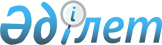 Об утверждении Инструкции о награждении Почетным нагрудным знаком "Қазақстан Республикасының кен орнын алғаш ашушы" (Первооткрыватель месторождения Республики Казахстан)
					
			Утративший силу
			
			
		
					Приказ Заместителя Премьер-Министра Республики Казахстан - Министра индустрии и новых технологий Республики Казахстан от 27 марта 2013 года № 88. Зарегистрирован в Министерстве юстиции Республики Казахстан 10 апреля 2013 года № 8417. Утратил силу приказом Министра по инвестициям и развитию Республики Казахстан от 13 декабря 2016 года № 855      Сноска. Утратил силу приказом Министра по инвестициям и развитию РК от 13.12.2016 № 855 (вводится в действие по истечении десяти календарных дней после дня его первого официального опубликования).

      В соответствии с пунктом 5 Положения о первооткрывателях месторождений Республики Казахстан, утвержденного постановлением Правительства Республики Казахстан от 8 февраля 2011 года № 90, ПРИКАЗЫВАЮ:



      1. Утвердить прилагаемую Инструкцию о награждении Почетным нагрудным знаком "Қазақстан Республикасының кен орнын алғаш ашушы" (Первооткрыватель месторождения Республики Казахстан).



      2. Комитету геологии и недропользования Министерства индустрии и новых технологий Республики Казахстан (Нурабаев Б.К.) в установленном законодательством порядке обеспечить государственную регистрацию настоящего приказа в Министерстве юстиции Республики Казахстан и его последующее опубликование в средствах массовой информации.



      3. Контроль за исполнением настоящего приказа возложить на вице-министра индустрии и новых технологий Сауранбаева Н.Е.



      4. Настоящий приказ вводится в действие по истечении десяти календарных дней после дня его первого официального опубликования.

  

Инструкция о награждении Почетным нагрудным знаком

"Қазақстан Республикасының кен орнын алғашқы ашушы"

(Первооткрыватель месторождения Республики Казахстан)

      1. Настоящая Инструкция о награждении Почетным нагрудным знаком "Қазақстан Республикасының кен орнын алғашқы ашушы" (Первооткрыватель месторождения Республики Казахстан) (далее – Инструкция) разработана в соответствии с пунктом 5 Положения о первооткрывателях месторождений Республики Казахстан, утвержденного постановлением Правительства Республики Казахстан от 8 февраля 2011 года № 90, (далее – Положение) и детализирует награждение Почетным нагрудным знаком "Қазақстан Республикасының кен орнын алғашқы ашушы" (Первооткрыватель месторождения Республики Казахстан).



      2. Почетным нагрудным знаком "Қазақстан Республикасының кен орнын алғашқы ашушы" (Первооткрыватель месторождения Республики Казахстан) (далее - Почетный нагрудный знак) награждаются физические лица, признанные первооткрывателями месторождений полезных ископаемых в Республике Казахстан в соответствии с Положением.



      3. Решение о награждении лиц Почетным нагрудным знаком принимается на основании решения уполномоченного органа по изучению и использованию недр (далее - уполномоченный орган) о признании лиц первооткрывателями месторождений полезных ископаемых в Республике Казахстан.

      Решение уполномоченного органа о награждении лиц Почетным нагрудным знаком утверждается приказом первого руководителя уполномоченного органа.



      4. Вручение Почетного нагрудного знака производится в торжественной обстановке первым руководителем уполномоченного органа или по его поручению - руководителем юридического лица, где работает награждаемое лицо, и приурочивается к профессиональному празднику "День геолога" или к юбилейной дате награждаемого лица.

      Описание Почетного нагрудного знака приводится в приложении 1 к настоящей Инструкции.



      5. Вместе с Почетным нагрудным знаком награждаемому лицу выдается Диплом согласно приложению 2 к настоящей Инструкции.



      6. Дубликат Почетного нагрудного знака взамен утерянного не выдается.



      7. В случаях утраты Диплома к Почетному нагрудному знаку по запросу награжденного уполномоченный орган выдает дубликат Диплома.

  

Описание Почетного нагрудного знака

"Қазақстан Республикасының кен орнын алғаш ашушы"

(Первооткрыватель месторождения Республики Казахстан)      Почетный нагрудный знак "Қазақстан Республикасының кен орнын алғаш ашушы" (Первооткрыватель месторождения Республики Казахстан) изготавливается из металла желтого цвета (латунь) в форме круга диаметром 30 миллиметров и толщиной 2 миллиметра и представляет собой медаль. Изображение Почетного нагрудного знака "Қазақстан Республикасының кен орнын алғаш ашушы" (Первооткрыватель месторождения Республики Казахстан) приводится в приложении к настоящему описанию.

      На лицевой стороне медали (аверс) в центре круга изображены контур территории Казахстана и поверх - символы труда геологоразведчиков: буровая вышка и перекрещенные геологические молотки.

      На оборотной стороне медали (реверс) выполнена в 4 ряда рельефная надпись "Қазақстан Республикасының кен орнын алғаш ашушы", размер букв 2,0х1,5 миллиметра.

      По краю медали с двух сторон имеется ободок шириной 0,8 миллиметра, высотой 0,5 миллиметра. Ребро медали гладкое.

      Медаль с помощью ушка и кольца соединяется с колодкой в форме прямоугольника шириной 25 миллиметров и высотой 15 миллиметров, изготовленной из металла желтого цвета (латунь) и обтянутой муаровой лентой бирюзового цвета.

      На оборотной стороне колодки расположена булавка с двойным замком.

  

Изображение Почетного нагрудного знака "Қазақстан

Республикасының кен орнын алғаш ашушы"

(Первооткрыватель месторождения Республики Казахстан)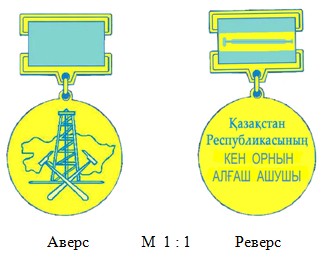  

Образец Диплома к Почетному нагрудному знаку

"Қазақстан Республикасының кен орнын алғаш ашушы"

(Первооткрыватель месторождения Республики Казахстан) Лицевая сторона: Внутренняя сторона:
					© 2012. РГП на ПХВ «Институт законодательства и правовой информации Республики Казахстан» Министерства юстиции Республики Казахстан
				Заместитель Премьер-Министра

 Республики Казахстан - Министр

 индустрии и новых технологий

 Республики Казахстан

 А. Исекешев

 

Утверждена

приказом Заместителя Премьер-Министра

Республики Казахстан – Министра

индустрии и новых технологий

Республики Казахстан

от 27 марта 2013 года № 88

Приложение 1

к Инструкции о награждении

Почетным нагрудным знаком

"Қазақстан Республикасының

кен орнын алғаш ашушы"

(Первооткрыватель месторождения

Республики Казахстан)

Приложение

к описанию Почетного

нагрудного знака

"Қазақстан Республикасының

кен орнын алғаш ашушы"

(Первооткрыватель месторождения

Республики Казахстан)

Приложение 2

к Инструкции о награждении

Почетным нагрудным знаком

"Қазақстан Республикасының

кен орнын алғаш ашушы"

(Первооткрыватель месторождения

Республики Казахстан)Диплом

 ____________________________

(органның атауы)

№ ____

"Қазақстан Республикасының кен

орнын алғаш ашушы"

(Первооткрыватель месторождения

Республики Казахстан)"

 

 

______________________________

(тегі)

______________________________

(аты)

______________________________

(әкесінің аты)

Берілді _____________________

(күні, бұйрықтың №)

Бірінші басшысы _______________

 (қолы)

М.О.

 _____________________________

(наименование органа)

Диплом № ____

к нагрудному знаку

"Қазақстан Республикасының кен

орнын алғаш ашушы"

(Первооткрыватель месторождения

Республики Казахстан)

______________________________

(фамилия)

______________________________

(имя)

______________________________

(отчество)

Выдано ________________________

(дата, № приказа)

Первый руководитель ____________

(подпись)

М.П.

 